СПИСЪКна допуснатите кандидати за длъжността Юрисконсулт в:Дирекция “ Правна и обществени поръчки “/2 щ. бр./Ирина Бойкова СтоименоваДесислава Василева ВардароваГеорги Цветанов ЦветановВесела Асенова СтойковаМихаела Милкова ТодороваСлавина Красимирова КондоваНиколай Христов ХристовЙордан Стоянов ГеоргиевГабриела Руменова ЯлъмоваВиктория Маринова МариноваЗвезделина Георгиева ЗлатеваБорислав Бончев БогдановГанчо Лъчезаров ПрелковЗлатко Райков ПетровНикола Демов ТачевБогомил Борисов МладеновПосочените кандидати трябва да се явят на 28.09.2020 г. от 10.00 часа в сградата на МТСП, ул.“Триадица” №2, Зала „Пресцентър“ за провеждане на първи  и втори етап на конкурсна процедура - провеждане на тест и интервю с допуснатите кандидати преминали успешно първи етап.					             	Преседател:/П/	Ирена Цветкова1051 София, ул. Триадица № 2, тел. 02/9350550, факс 02/9861198ok@asp.government.bg           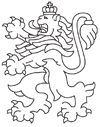 РЕПУБЛИКА БЪЛГАРИЯАгенция за социално подпомагане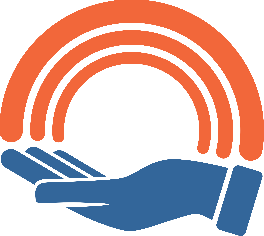 